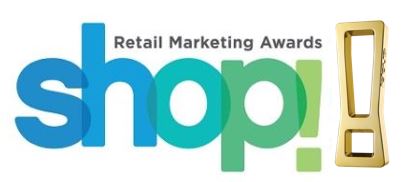 Shop! ANZ 2022 Retail Marketing AwardsCategories and Questions25 categories across two streams: Physical Store and Shopper experience. For the Physical Store stream, 6 of the categories provide for two divisions with separate awards for Temporary and Permanent displays. (Temporary – up to 4 months)(Permanent – over 4 months)Quick info and commonly asked questionsEarly Bird Deadline – 31 December. Final Deadline 16 JanuaryInstore dates – 1 January 2022 – 31 December 2022Choosing a category – Read though the categories from page 10 in the SHOP ANZ AWARDS ENTRANT INFORMATION.pdf After you chose a category for your entry, have a look at the specific questions allocated to that category as questions vary from category to category.Multiple categories - If you are choosing more than one category for each entry, the advice is to complete one entry in full first, then see what gaps and changes you need to suit the questions in the second category.No minimum production run except for the Produced in ANZ award. The minimum for this category is 25.Please note that this is simply an offline guide to assist entrants and their clients. You can use this template to help complete the required information offline, and copy your answers into the appropriate question online. Entries will only be accepted using the online form.For online entry go to Marketingatretail.awardsplatform.com/List of categories in 2022Physical store categories: Large or Department Store – (open to temporary and permanent)Grocery Store (Food) – Temporary Display Grocery Store (Food) – Permanent Display Grocery Store (Non-Food) – (open to temporary and permanent)Liquor – Temporary Display Liquor – Permanent Display Petrol, Convenience & Route – (open to temporary and permanent)Health & Beauty – Temporary Display Health & Beauty – Permanent Display Consumer Electronics – Temporary Display Consumer Electronics – Permanent Display Specialty Retail, Lifestyle & Service Providers – Temporary Display Specialty Retail, Lifestyle & Service Providers – Permanent Display Category Management - (open to temporary and permanent)Window Displays - (open to temporary and permanent)Store Design (open to temporary and permanent)POP This Retail Industrial Design – TemporaryPOP This Retail Industrial Design – PermanentCentrum Group Produced in ANZ (open to temporary and permanent) min run 25Shopper Experience categories:Digital Instore, Mobile, Social & Online Experiential Field Marketing Sales Promotion Occasion-based Shopper Campaign Integrated Path to Purchase Campaign Special Award: Environmental stewardship – 5P Group Awards SponsorFor categories where environmental impact may form part of a project, a separate question (6) will be included in the online entry process if your entry category is eligible. This is a voluntary question to answer. Please refer to information in question 6 if this question is included in your category. General information required:Awards templates:Below is a guide to help with most categories.Categories 17, 18, 19, 22 and 26 have significantly different questions, so we have created separate templates for these on the following pages. Please remember to refer to the ENTRY QUESTIONS pages for specific categories from page 17 of the SHOP ANZ AWARDS ENTRANT INFORMATION.pdfQUESTION 1: WHY – (BACKGROUND, CONTEXT AND TASK) QUESTION 2: WHAT - (OBJECTS, INSIGHTS AND CRITICAL CRITERIOR) MAX 180 WORDSQUESTION 3: HOW (ACTIVITIES AND SOLUTION) QUESTION 4 – INNOVATION – over and above distinguishing. Is there something unique that sets this activation/display apart? QUESTION 5 – RESULTS (Outcomes – sales, ROI, impact, influence, inputs) QUESTION 6 – ENVIRONMENTAL STEWARDSHIP / **OPTIONAL**RETAIL INDUSTRIAL DESIGN AWARD (Cat. 17 Temporary & Cat. 18 Permanent) – QUESTIONSCat. 19 - PRODUCED IN ANZ AWARD – QUESTIONSTitle of entry:Client Contact:Email:Phone:In-store Date:Duration In-store:Production Run Quantity:Category & Category Name:Choose one of these that aligns with the award category you are enteringPhysical Store TemporaryPhysical Store PermanentShopper ExperienceChoose one of these that aligns with the award category you are enteringBrief description of the context which the creative solution was founded upon.What is the background and market context for this installation? What was the brief issued?What is the background and market context for this campaign?Answer max 120 wordsChoose one of these that aligns with the award category you are enteringPhysical Store TemporaryPhysical Store PermanentShopper ExperienceChoose one of these that aligns with the award category you are enteringDetail the objectives and insight that defined this installation. What was the key challenge that needed addressing? (Include metrics and quantify where possible) Detail the objectives and insight that defined this installation. What was the key challenge that needed addressing? (Include metrics and quantify where possible) Detail the objectives and insight that defined this installation. What was the key challenge that needed addressing? (Include metrics and quantify where possible) Answer max 180 wordsChoose one of these that aligns with the award category you are enteringPhysical Store TemporaryPhysical Store PermanentShopper ExperienceChoose one of these that aligns with the award category you are enteringDetail the objectives and insight that defined this installation. What was the key challenge that needed addressing? (Include metrics and quantify where possible) Detail the objectives and insight that defined this installation. What was the key challenge that needed addressing? (Include metrics and quantify where possible) Detail the objectives and insight that defined this installation. What was the key challenge that needed addressing? (Include metrics and quantify where possible) Answer max 220 wordsChoose one of these that aligns with the award category you are enteringPhysical Store TemporaryPhysical Store PermanentShopper ExperienceChoose one of these that aligns with the award category you are enteringDetail the objectives and insight that defined this installation. What was the key challenge that needed addressing? (Include metrics and quantify where possible) Detail the objectives and insight that defined this installation. What was the key challenge that needed addressing? (Include metrics and quantify where possible) Detail the objectives and insight that defined this installation. What was the key challenge that needed addressing? (Include metrics and quantify where possible) Answer max 150 wordsChoose one of these that aligns with the award category you are enteringPhysical Store TemporaryPhysical Store PermanentShopper ExperienceChoose one of these that aligns with the award category you are enteringDetail the objectives and insight that defined this installation. What was the key challenge that needed addressing? (Include metrics and quantify where possible) Detail the objectives and insight that defined this installation. What was the key challenge that needed addressing? (Include metrics and quantify where possible) Detail the objectives and insight that defined this installation. What was the key challenge that needed addressing? (Include metrics and quantify where possible) Answer max 180 wordsChoose one of these that aligns with the award category you are enteringPhysical Store TemporaryPhysical Store PermanentShopper ExperienceChoose one of these that aligns with the award category you are enteringDetail how your choice of materials environmentally friendly, how it was packed for transport to customer/ store, what happens to your product when it’s life instore is over, can it be used more than once and what steps you have taken towards reducing the carbon footprint of your product. Detail how your choice of materials environmentally friendly, how it was packed for transport to customer/ store, what happens to your product when it’s life instore is over, can it be used more than once and what steps you have taken towards reducing the carbon footprint of your product. Detail how your choice of materials environmentally friendly, how it was packed for transport to customer/ store, what happens to your product when it’s life instore is over, can it be used more than once and what steps you have taken towards reducing the carbon footprint of your product.Max 220 wordsQ1:Why/What (background, context & task)
A brief description of the context with which the creativesolution was founded upon. What were the objectives of this Industrial Design projector feature? What is the background and market context for the design of this display? What was the key design element or challenge that needed addressing?(Include metrics and quantify where possible)Max 200wordsQ2: How (Design features, solution)Describe the key factors that enabled the particular Industrial Design element or project to maximise the execution in the retail environment.Consider the following:Design impact, fit for purposeIntegration of technology and sensory elements; e.g. digital screens, push button elements, NFC and other online integration tools, fragrance.Stock weight managementEase of distribution& installationFunction & shop-abilityIntegration within retail spaceMaterials and productionConsider how design has reduced complexity of fabrication and assemblyCostUsability & efficiencyMax 220 wordsQ3: Form (Materials used, innovation, manufacturing processes)Outline the specific processes or skills used in the construction of this display that distinguish it from other displays, including elements of design, construction & function, which have maximised efficiency for the client,supplier and shoppers, material choice, and the manufacturing processes used. Consider the principle of ‘Form Follows Function’.Max 150 words.Q4: Functionality (Materials used, innovation, manufacturing processes)Outline the specific processes or skills used in the construction of this display that distinguish it from other displays, including elements of design, construction & function, which have maximised efficiency for the client, supplier and shoppers, material choice, and the manufacturing processes used.Outline any innovation in regard to use of technology and sensory elements.Consider development of modular designs to create flexibility and scale.Max 150 words.Q5: Results Outcomes –sales, ROI, impact, influence, inputsOutline the effectiveness of the specific Industrial Design elements, taking into consideration how it achieved the objectives or addressed the challenges and background reflected stated in Question1.Include results relating to the brand, shopper and retailer.Substantiate with brand metrics, sales, cost savings, logistical benefits, or other relevant results where possible.Max 180 words
Q1: Why (Background, context & task)What is the background and market context for this installation? Why was the brief issued?Max 120 wordsQ2: What (Objectives, insight & critical criteria)Detail the objectives and insight that defined this installation. What was the key challenge that needed addressing? (Include metrics and quantify where possible)Max 180 wordsQ3: How (Components, engagement)Describe the key factors that enabled the entry to maximise the execution in the retail environment. Consider the following:Design impact, fit for purposeStock weight & managementFlexibility & campaign-abilityShopper engagementNavigation & shop-abilityFunction & educationIntegration within retail spaceMaterials and productionMax 120 wordsQ4: ANZ Produced Credentials. (Details of Australian & New Zealand production processes)Outline how this display was designed and produced in Australia or NZ.What design features showcase the uniquely Australian or NZ design?Demonstrate that the main material choice and manufacturing process was carried out in Australia or NZ.Max 180 words.Q5: Results Outcomes (Compliance, conversion)Outline the effectiveness of the campaign, specifically how it achieved the objectives andreflected the insight as stated in Question 1.Include results relating to the brand, shopper and retailer. Substantiate with brand metrics and sales results where possible.Max 180 words
